Date: October 30, 2017Time: 6:30 - 8:00AttendeesCalendar of Section eventshttp://www.ieee-bv.org/conferences-and-events/ - monthlyCLU Rooms Reservation Q4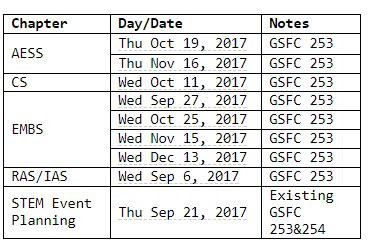 Minutes from Previous MeetingMinutes were accepted FinancialsEach chapter verified their balance up to date. No issues from the people at the meetingCelebrating Jerry Knotts AwardJerry brought the Outstanding Life Member Affinity Group award that  he received at the IEEE Region 6 Southern Area meeting on Oct 28 in Glendale, Ca. Pictures of him getting the award are on the website and Facebook pageA difference between the BV LMAG and San Diego LMAG is that SD LMAG runs their meeting during the lunch time and meet at restaurants. The BV LMAG members tend to prefer evening events although the BV participation is a small percentage of our LMAG cohort.  VC STEM AwardDoug received a California Legislature Assembly Certificate of Recognition on behalf of the BV Section. The certificate is signed by California Assembly Member Jacqui Irwin and recognizes the BV Section’s commitment to STEM.  This award was presented at the STEMtastic event held at Oxnard College on October 17, 2017.  This was awarded from VC STEM under the corporate category with the wording: Special recognition and commendations are conveyed for your service to our community by going above and beyond to better the quality of STEM Education in Ventura County, and upon being recognized with the STEM Champion AwardPictures are on the website and Facebook pageJerry brought up the idea that we may want to ask Hub 101 for wall space to display some of the section awardsGirls Make Tech with HeartFeedback received was mostly positive from parents, mentors and girls Lots of ideas have been generated for things to do next yearSome of the projects lend themselves to automation for next yearAll kits are returned to their original states. Parents loved the marshmallow building activityMentors took ownership of the workshops and really grew into rolesThere was a good mix of new mentors and experienced mentors which will help keep the event going in future yearsA parent in Doug’s workshop asked about holding a smaller event at a school early 2018. In fact, there was multiple requests for duplicating this at other locations. Bob and Darrell initiated a discussion about the need to discuss what it would take to replicate the STEM workshops so they can be used by schools and other IEEE sectionsDarrell talked about the opportunity to develop a strategy with the support of VCOE. For instance, in March there is an environmental career event in VCOEDarrell brought up the idea of having IEEE allow teachers to replicate the Build a Smart House workshop for the eventHe’ll get more information about it to us Nathalie said that this was a large conversation that needs to have its own time. The discussion was tabled and another meeting will be scheduled to further discuss this. Will someone follow up?Seeding a Successful Team for 2018Nathalie offered to continue hosting OpCom meetings at her and Doug’s house in 2018Jerry mentioned how empowering it is to meet each month and hear about what chapters and people are doingWhat are the functions that you carried this year (not the title but the high level blocks of what you kindly handled for our IEEE life) Which one(s) have you found to be most enjoyable?Which ones do you think are duties that do not add value, or redundant, or frustrating? What training you wish you would have?  Do you think that the functions that you perform exceed, match, or underutilize the bandwidth of one person? Suggest where consolidation or sharing a function over 2 or more people makes sense. 2017 Functions that we shareNext Meeting: 11/27/17 2018 budget plan and approvalBob RumerDeron JohnsonDhruv RoyNathalie GossetChuck SeaburyDoug AskegardHoward TurnerReza FiroozabadiCristian CismaruJerry KnottsStephanie KnottsDarrell GoodenLi HuangNameFunctionMost EnjoyableNeutral FrustratingNot my cup of teaOffer to do 2018Work that needs more than one volunteer?Does not add much to our IEEE groupTraining needed?Should be consolidatedNathalieNurture team dynamics YNathalieGoals/StructureYNathalieRunning OpcomWorking with ExcomYNathalieAttend R6 meetingsYNathalieFundraising / grantsYYYNathalieFinding speakersYYYNathalieFinding officersYYYNathalieSolicit IEEE GoodiesYYNathaliePurchasing giveawaysYNathalieAward R6 applications YYNathalieMeeting logistics (plan, bring, pickup)YYNathaliePresent Legacy Pins YNathalieMonitoring and Tracking IEEE metrics YNathalieMembership Dev. YYDougMentoring other SectionsYYDougAttend R6 eventsYDougCoach on IEEE YDougGrant writingYYYDougAttend planning meeting of other STEM organizationsYY(VC Innovates)DougBook Rooms at the HubYYDougMixer Logistics YDougOfficer of chapters AES, RAS, PhotonicsYAdviserDougFollow IEEE delivery of funds YYDougChefYYNameFunctionMost EnjoyableNeutral FrustratingNot my cup of teaOffer to do 2018Work that needs more than one volunteer?Does not add much to our IEEE groupTraining needed?Should be consolidatedDarrellENTERPRENEURSHIPYYDarrellStrategyYYDarrellCollaborationYYDarrellSmall TeamYYDarrell(Better signage, delegate)YDarrellWorking with Hub 101YDarrellBring AudienceDigital MarketingYDeronNewsletter EditorYYDeronWebmasterYYDeronCS ChapterYYDeronSTEM CoordinatingYYDeronBooking RoomsYNYCrisEDCAS ChapterYYCrisSpeakersYYYCrisSTEM MentorYYCrisApplying for EDCAS Grant fundsYYCrisFinding volunteersYCrisSkyworks RelationshipYYCrisL31 ReportingYYHowardMinutesYYHowardPhotographyYYHowardSTEM event organizationYYHowardMembership retentionYYHowardCold Calling for member retention, get money, other things?YRezaEMBS OFFICERYRezaSpeakersYRezaGetting BiosYRezaFacebook TwitterYRezaL31YRezaSR. MEMBERSHIPYYRezaFALL EVENTYYRezaHow to use the new SAMIEEE web siteYNameFunctionMost EnjoyableNeutral FrustratingNot my cup of teaOffer to do 2018Work that needs more than one volunteer?Does not add much to our IEEE groupTraining needed?Should be consolidatedBobAttend Section MeetingsYYBobSTEM outreachYYYBobEMBS CHAPTERBobDocumenting proceduresYYBobSuccession PlanYBobRoboticsYYBobRecruit Officers – lower end of enjoyableY BobBetter MarketingYBobAttend OpComYBobArchiving presentations on the WebsiteYBobClerical DutiesYBobFacilitation vision/mission developmentSanaSECTION TREASURERSanaReimburse officersYYSanaMaintain financial logYYSanaReconcile with bank statementYYSanaBeg. of Year financial reportYYSanaAESS CHAPTERSanaSpeakersYYYSanaVolunteersYYYSanaChapter LogisticsYYYSanaSTEM EVENT SanaOrg. / planning YYYSanaAttend R6 eventsYYYSanaMIXERSYYYNameFunctionMost EnjoyableNeutral FrustratingNot my cup of teaOffer to do 2018Work that needs more than one volunteer?Does not add much to our IEEE groupTraining needed?Should be consolidatedStephSenior Membership ReviewerYYStephCS Chapter ChairYYStephSTEM MentorYYStephRecruit SpeakersYStephOpCom MeetingsYStephCoordinate with DeronYStephAttend mixersYStephRecruit SpeakersMore involved in MixersYChuckMTTSYYChuckSuccession PlanYYChuckFinding SpeakersYChuckFinding VolunteersYChuckLike to Stay in touch with IEEEYChuckPromoting IEEE to studentsYChuckDuplication with Discovery activities - Be more aware of others' activitiesYDhruEMBS OfficerYYDhruPanel SpeakerYYDhruSensor CouncilYYJerryAttend OPCOMYYJerryPromote IEEEYYJerryLMAG Succession PlanYJerrySpecial ProjectsYYJerryBe a SpeakerYYJerryMentoringYYJerrySupport ChaptersYY NameFunctionMost EnjoyableNeutral FrustratingNot my cup of teaOffer to do 2018Work that needs more than one volunteer?Does not add much to our IEEE groupTraining needed?Should be consolidatedLiCOMSOC OfficerYYLiFinding/Meeting SpeakersYYLiMeeting AudienceYYLiSharing InterestYYLiHow to structure team to enable flexibility needed when travelY